Neonatal Intensive Care Unit   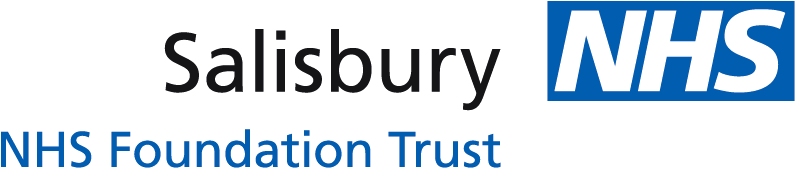 Neonatal Parenteral Nutrition Prescription (TERM)†Regional Standardised Concentrated PN bagsTerm infants ≥37/40 CGA, if ≥ 2.5kg                                                                     (DAYS 1 to 6)† Adapted from the South West Neonatal Network - Regional Neonatal Parenteral Nutrition Guideline (March 2018)Version 1 (January 2019)     	                                                                                                       	Review Date: January 2022DateDay of Life/GestationDay of PN123456Working Weight (Kg)Total Fluid Requirement (ml/Kg/day)Aqueous Bag Type + Volume (ml/Kg/day)Circle bag type requiredNB: Volumes cannot be altered. These refer solely to the volume of aqueous phase and do not include lipid.SWNeonatal PNBag 140SWNeonatal PNBag 160----Aqueous Bag Type + Volume (ml/Kg/day)Circle bag type requiredNB: Volumes cannot be altered. These refer solely to the volume of aqueous phase and do not include lipid.--SWNeonatal PNBag 380SWNeonatal PNBag 3100SWNeonatal PNBag 3100SWNeonatal PNBag 3100Total Lipid/vits (ml/Kg/day)51015202020Additional Fluid requirement (ml/Kg/day)Aqueous Bag Batch No. + Expiry DateLipid/Vits syringe Batch No. + Expiry DateDoctor’s SignaturePharmacist’s SignatureNurse’s Signature